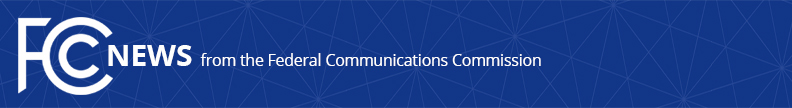 Media Contact: Michael Scurato, (202) 418-2083michael.scurato@fcc.govFor Immediate ReleaseSTATEMENT OF COMMISSIONER GEOFFREY STARKSOn Today’s Introduction of Open Internet Legislation  -- WASHINGTON, March 6, 2019—FCC Commissioner Geoffrey Starks offered the following statement on today’s introduction of open internet legislation in the U.S. Congress:“The American people have demanded a free and open internet and I am pleased that Congress has responded with today’s legislation.  I continue to believe that the FCC’s 2015 Net Neutrality rules were the right approach and the bill introduced today takes us back in that direction—a direction that will empower the FCC to keep the internet open as a gateway to opportunity for students, job seekers, consumers, creators, and businesses.  They and everyone need, deserve, and expect unfettered access to the internet.  Last year, the Senate passed a similar measure, to restore the FCC’s 2015 Net Neutrality rules, on a bipartisan basis.  I am hopeful that the bill introduced today will energize folks across the country that care about Net Neutrality and lead to restoration of the common-sense protections needed to keep the internet open.”###
Office of Commissioner Geoffrey Starks: (202) 418-2500ASL Videophone: (844) 432-2275TTY: (888) 835-5322Twitter: @GeoffreyStarkswww.fcc.gov/about/leadership/geoffrey-starks  This is an unofficial announcement of Commission action.  Release of the full text of a Commission order constitutes official action.  See MCI v. FCC, 515 F.2d 385 (D.C. Cir. 1974).